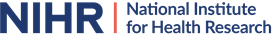 Opportunity for patients, service users, carers and members of the public to review research applications into social care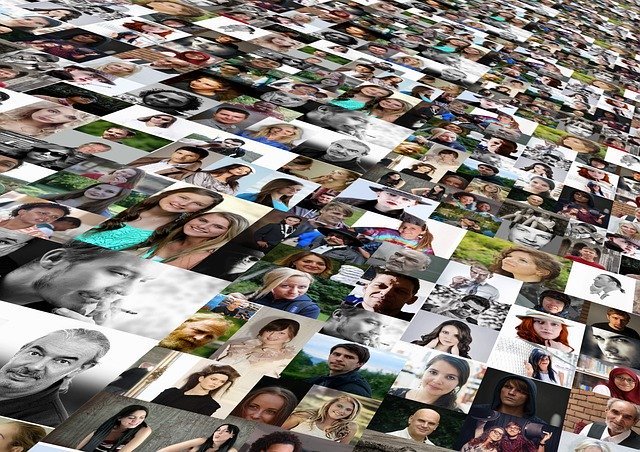 The National Institute for Health Research (NIHR) is seeking patients, carers and members of the public to review research proposals focusing on social care and how to improve it.The Research for Patient Benefit (RfPB) programme offers social care research funding opportunities via its annual Research for Social Care (RfSC) call. Researchers and practitioners can apply for research funding in any number of areas, for example, transition from children’s to adult care services, health and social care inequalities, end-of-life care, housing and employment related support, interventions to help tackle loneliness and isolation, etc. Additionally, the RfPB programme expects research funding applications to demonstrate how people with social care needs, social care service users and carers, and organisations which provide adult social care services will be involved in the proposed research.All NIHR funded research goes through a rigorous process of assessment by independent experts (such as researchers, clinicians, statisticians, health economists) and public reviewers (such as patients, carers, service users) with similar interests to the topic of the application. These assessments contribute to the work of the decision-making committee that makes a recommendation on which applications should receive funding. If you have experience in any aspect of social care, either as a service user or carer and would like to review an application, please email: yvonne.anderson@nihr.ac.uk or call for more information on 0208 843 8041.This opportunity will be open until Sunday 15 March 2020 and we are seeking reviewers who would be available throughout 2020 and potentially 2021. This is a paid opportunity and the NIHR Payment Guide can be accessed via the link below:https://www.nihr.ac.uk/documents/reward-and-recognition-for-public-contributors/21573